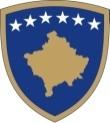 Republika e KosovësRepublika Kosovo-Republic of KosovoQeveria-Vlada-GovernmentMinistria e Mjedisit dhe Planifikimit HapësinorMinistry of Environment and Spatial PlanningMinistarstvo Sredine i Prostornog PlaniranjaDokument konsultimi përNDARJEN E ZONAVE KADASTRALEPërmbledhje e shkurtër rreth Projekt Udhëzim Administrativ për NDARJEN E ZONAVE KADASTRALE ___________________________________________________________________________Ky Udhëzim Administrativ ka për qëllim të rregullojë procedurat për krijimin, ndarjen dhe bashkimin e zonave kadastrale. Dispozitat e këtij Udhëzimi Administrativ janë të detyrueshme për Agjencinë Kadastrale të Kosovës, Zyrat Kadastrale Komunale dhe Institucionet tjera publike.Qëllimi i konsultimitQëllimi i konsultimit është përfshirja sa më e madhe e të gjitha palëve të interesitKu dhe si duhet t’i dërgoni kontributet tuaja me shkrimAfati përfundimtar i dorëzimit të kontributit me shkrim në kuadër të procesit të konsultimit NDARJEN E ZONAVE KADASTRALE,  është deri më 06/11/2019, në orën 16:00. Të gjitha kontributet me shkrim duhet të dorëzohen në formë elektronike në e-mail adresën vlora.osaj@rks-gov.net, hasim.pacolli@rks-gov.net, korab.ahmetaj@rks-gov.net, me titull Projekt Udhëzim NDARJEN E ZONAVE KADASTRALEKomentet nga organizatatÇka duhet të përmbajnë komentetEmri i personit/organizatës që jep komente:Fushat kryesore të veprimit të organizatës:Informatat e kontaktit të personit/organizatës (adresa, email, telefoni):Komentet:Data e dërgimit të komenteve:Forma e kontributit është e hapur, mirëpo preferohet që kontributet tuaja t’i përfshini në kuadër të tabelës së bashkëngjitur më poshtë në këtë dokument, e cila përfshin çështjet kyçe të këtij dokumenti.Bashkangjitur me këtë dokumenti gjeni Projekt Udhëzim Administrativ për NDARJEN E ZONAVE KADASTRALERepublika e KosovësRepublika Kosovo-Republic of KosovoQeveria-Vlada-GovernmentMinistria e Mjedisit dhe Planifikimit HapësinorMinistry of Environment and Spatial PlanningMinistarstvo Sredine i Prostornog PlaniranjaConsultation document onDIVISION OF CADASTRAL ZONESBrief summary on the Draft Administrative Instruction on Procedures FOR DIVISION OF CADASTRAL ZONES_________________________________________________________This Administrative Instruction intends to regulate the procedures for the creation, division and merging of cadastral zones.The provisions of this Administrative Instruction are binding on the Kosovo Cadastral Agency, Municipal Cadastral Offices and other public institutions..        The purpose of the consultation__________________________________________________The purpose of the consultation is the high-level involvement of all stakeholders.  Where and how to send your written contributions____________________________________________The deadline for submitting written contributions to the process of consultation for the Draft Administrative Instruction FOR DIVISION OF CADASTRAL ZONESis up to06/11/2019, at 16:00. All written contributions must be submitted electronically to the following e-mail addresses: vlora.osaj@rks-gov.net, hasim.pacolli@rks-gov.net, korab.ahmetaj@rks-gov.net,, with the Subject DRAFT ADMINISTRATIVE INSTRUCTION FOR DIVISION OF CADASTRAL ZONES.Comments from OrganisationsWhat should contain the commentsName of the person / organization that provides comments:The main areas of the organization:Information of contact person / organization (address, email, phone):Comments:Submission Date of the Comments:Form of inputs is open, but it is preferable to include your comments within the table which is attached below this document, which includes the key issues of this document.Attached to this document please find the Draft Administrative Instruction FOR DIVISION OF CADASTRAL ZONESRepublika e KosovësRepublika Kosovo-Republic of KosovoQeveria-Vlada-GovernmentMinistria e Mjedisit dhe Planifikimit HapësinorMinistry of Environment and Spatial PlanningMinistarstvo Sredine i Prostornog PlaniranjaDokument konsultacije ZA PODELU KATASTARSKIH ZONAKratak pregled ZA PODELU KATASTARSKIH ZONA____________________________________________________Ovo Administrativno uputstvo ima za cilj da reguliše postupke za uspostavljanje, podelu i spajanje katastarskih zona.Odredbe ovog Administrativnog uputstva su obavezujuće za Kosovsku katastarsku agenciju, opštinske katastarskle kancelarije te za ostale javne instituciju.Cilj konsultacije________________________________Svrha  konsultacija je najšire uključivanje svih zainteresovani stranaGde i kao treba da pošaljete vaše pisane doprinose___________________________________________Krajni rok za predaju pisanog doprinosa u okviru procesa konsultacija ZA PODELU KATASTARSKIH ZONA (Naziv politike /nacrta normativnog akta) je do 06/11/2019, u 16:00. Časova Sve pisane doprinose treba predati u sledečem formatu kod : (Ime organa /odgovornog lica za pripremu politike /nacrta normativnog akta) ili elaktronskim putemena e-mail adresu vlora.osaj@rks-gov.net, hasim.pacolli@rks-gov.net, korab.ahmetaj@rks-gov.net,, pod naslovom “Doprinos procesu konsultacija o (Naziv politike/nacrta normativnog akta)”.Šta treba da sadrže komentariIme lica/organizacije koje daje komentare:Glavne oblasti delovanja organizacije:Informacie za kontakt lica/organizacije (adresa, email, telefon):Komentari:Datum slanja komentara:Način doprinosa je otvoren, ali je poželjno da se vaši doprinosi uključe u tabeli u prilogu u nastavku ovog dokumenta, koji obuhvata ključna pitanja ovog dokumenta.Molimo vas, u prilogu vam dostavljamo nacrt amdinistrativnom uputstvu ZA PODELU KATASTARSKIH ZONA   (Naziv pol)Çështjet kyçeKomente rreth draftit aktualKomente shtesë1Pyetja 12Pyetja 23Shtoni pyetje sipas nevojësKomente tjeraKey issues Comments with regard to actual draft Additional Comments 1Question 12Question 23Add questions as neededOther commentsKljučna pitanja Komentari o trenutnom nacrtuDodatni komentari1Pitanje 12Pitanje 23Dodajte pitanje po potrebiOstali  komentari